Dramina knjižnica za ranljive skupine tokrat s poezijo slovenske moderneKnjižnica za ranljive skupine je nova programska platforma SNG-ja Drame Ljubljana, v okviru katere nastajajo zvočni posnetki literarnih branj v interpretaciji dramskih igralk in igralcev."Primarni in v teh razmerah ključni namen nove platforme je olepšanje bivanja starejšim članom naše skupnosti in vsem ranljivim skupinam. V trenutnem času stiske je njihov vsakdan še posebno krhek in negotov, saj so obiski svojcev in prijateljev doma ali v domovih onemogočeni in s tem družabno življenje praktično ustavljeno," so zapisali v Drami.Zainteresirani bodo lahko prisluhnili pesmim iz ponatisa štirih znamenitih pesniških zbirk: Poezije (1900) Dragotina Ketteja, Erotika (1899) Ivana Cankarja in Čaša opojnosti (1899) Otona Župančiča, na platformi pa so že dostopne Pesmi in romance (1903) Josipa Murna Aleksandrova. Zvočni posnetek pesmi iz zbirke Pesmi in romance je nastal v sodelovanju s Sašo Pavček, Zvonetom Hribarjem, Majo Končar in Petro Govc.Do knjižnice za ranljive skupine lahko dostopate na tej povezavi: https://www.drama.si/o-drami/drama_center/drama-od-doma/dramina-knjiznica-za-ranljive-skupin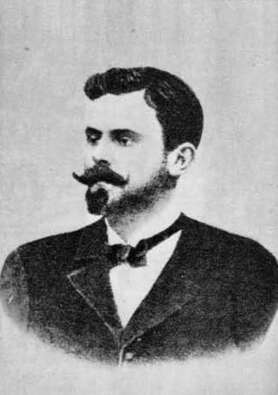 ALI STE VEDELI?da je Kettejev drevored  od 1891 dalje ena najpomembnejših javnih zelenih površin v Novem mestu. Je dvostranski oz. dvoredni obcestni drevored, obdan s klopmi. Dolg je približno 1500 metrov. Je eno izmed najlepših novomeških sprehajališč in najdaljših slovenskih drevoredov. Ob makadamski poti je zasajenih približno 370 divjih kostanjev. Imenovan je po pesniku Dragotinu Ketteju. Na začetku Kettejevega drevoreda je na hiši, v kateri je ustvarjal in živel med letoma 1897 in 1898, spominska plošča. da Kettejev vodnjak stoji na zgornjem delu Glavnega trga. Marmorni, sedemkotni vodnjak stoji na podstavku, do katerega vodijo tri profilirane stopnice iz enakega materiala. V sredini se dviguje kamnit, okrogel steber s kamnito kotanjo. Na robu vodnjaka so vklesani verzi Kettejeve pesmi Na trgu. Vodnjak je bil izdelan po zamisli arhitekta Marjana Mušiča. Postavljen je bil leta 1955 na mestu, kjer je stal do leta 1903 litoželezni vodnjak.da se po Dragotinu Ketteju imenujejo ulice v Brežicah, Celju, Divači, Domžalah, Grosuplju (ni ulica, ampak cesta), Ilirski Bistrici, Izoli, Kamniku, Kopru, Ljubljani, Mariboru, Pivki, Postojni, Ptuju, Ribnici, Sežani, Slovenski Bistrici, Šmarju pri Jelšah, na Pragerskem in na Zgornji Polskavi.  da sta po njem poimenovani dve osnovni šoli, in sicer v Novem mestu in Ilirski Bistrici, ena v Ljubljani  in ena po njem in pesniku Murnu (Osnovna šola Ketteja in Murna), Literarni klub v Novem mestu in Moški pevski zbor v Ilirski Bistrici.da stoji pred Mesto hišo v Novem mestu njegov doprsni kip. Vir: https://www.drama.si/o-drami/drama_center/drama-od-doma/dramina-knjiznica-za-ranljive-skupine, 16. 12. 2020Knjižničarka: Hermina Videnič